Ministerul Apărării al Republicii MoldovaAcademia Militară a Forțelor Armate „Alexandru cel Bun”Centrul de Studii Strategice de Apărare și SecuritateCONFERINȚA  INTERNAȚIONALĂMEDIUL STRATEGIC DE SECURITATE:PROVOCĂRI ȘI TENDINȚE MSSTP-2019Chișinău, 23 mai  2019 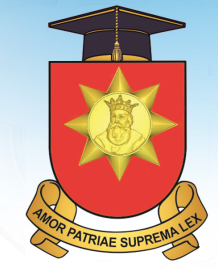 ORGANIZATORII CONFERINȚEI: Ministerul Apărării al Republicii Moldova, Academia Militară a Forțelor Armate „Alexandru cel Bun”,  Centrul de Studii Strategice de Apărare și SecuritateCO-ORGANIZATORII CONFERINȚEI: Centrul de Cultură şi Istorie Militară, Ministerul Apărării, Republica Moldova; Universitatea Naţională de Apărare „Carol I”, Bucureşti, România, Centrul de Studii Strategice de Apărare şi Securitate.ÎN COOPERARE CU:Ministerul Afacerilor Interne al Republicii Moldova; Institutul de Cercetări Politice, Juridice şi Sociologice, Republica Moldova; Centrului de Informare şi Documentare NATO în Republica Moldova; Academia Forțelor Terestre “Nicolae Bălcescu”,  Romania; Universitatea „Apollonia”, Iaşi, România; Universitatea „Lucian Blaga”, Sibiu, România; Ministerul Politicii Informaţionale, Kiev, Ucraina; Academia Militară, Odesa, Ucraina.CU SUPORT FINANCIAR:ONG Promo­LEX, Republica Moldova; ONG „National Endowment for Democracy”, „Open Society Foundation”; „Tactical International Group” SRL; Asociația „Tactical Moldova”; Asociația Veteranilor Războiului pentru Independență a Serviciului de Informații și Securitate al Republicii Moldova; Inspectoratul General al Poliției de Frontieră, Republica Moldova.PREŞEDINTE AL CONFERINŢEISOFRONESCU  Igor, locotenent-colonel (r), dr., conf. univ., Prorector, Academia Militară a Forţelor Armate „Alexandru cel Bun”, Republica MoldovaCO-PREŞEDINŢIGORGAN Igor, general de brigadă, Șef al Centrului de Studii Strategice de Apărare şi Securitate, Academia Militară a Forţelor Armate „Alexandru cel Bun”, Republica Moldova;CÎRCIUMARU Florian, colonel, dr., conf. univ., Director al Centrului de Studii Strategice de Apărare şi Securitate, Universitatea Naţională de Apărare „Carol I”, Bucureşti, România.COMITETUL ORGANIZATORICConducător – BUTUC Marin, maior, dr., conf. cercet., Director al Şcolii Doctorale, Academia Militară a Forţelor Armate „Alexandru cel Bun”, Republica Moldova;BELOUSOV Leonid, Centrul Ucrainean pentru Studii de Securitate Internaționale;BUCUCI Anatol, colonel, prorector, Academia Militară a Forţelor Armate „Alexandru cel Bun”, Republica Moldova;CAUIA Alexandru, dr., conf. univ., Prorector, Universitatea Liberă Internaţională din Moldova;CIOBANU Vitalie, colonel, dr., Director al Centrului de Cultură şi Istorie Militară, Ministerul Apărării, Republica Moldova;CROITORU Pavel, locotenent-colonel, Decan, Academia Militară a Forţelor Armate „Alexandru cel Bun”, Republica Moldova;ILIAŞ Miroslav, Ministerul Politicii Informaţionale, Kiev, UcrainaLAVRIC Aurelian, dr., conf. univ., Academia Militară a Forţelor Armate „Alexandru cel Bun”, Republica Moldova;MAȚCAN Ion, maior, Academia Militară a Forţelor Armate „Alexandru cel Bun”, Republica Moldova;MÂRZAC  Elena, Director al Centrului de Informare şi Documentare privind NATO în Republica Moldova;MIHALCEA Petru, locotenent-colonel, decan, Academia Militară a Forţelor Armate „Alexandru cel Bun”, Republica Moldova;ROLOFF Ralf, George  C. Marshall European Center for Security Studies, Germany;SERJANT Ion, locotenent­colonel (r), Șef al Centrului Lingvistic, Academia Militară a Forţelor Armate „Alexandru cel Bun”, Republica Moldova;STRĂUŢIU Eugen, dr., prof. univ., Universitatea „Lucian Blaga”, Sibiu, România;ŢURCANU Gheorghe, colonel, prorector, Academia Militară a Forţelor Armate „Alexandru cel Bun”, Republica Moldova.COMITETUL ŞTIINŢIFICConducător - PERJU Veaceslav, dr.hab., academician AII, Academia Militară a Forţelor Armate „Alexandru cel Bun”, Republica Moldova;ANTON Stan, colonel (r), dr., Universitatea Naţională de Apărare „Carol I”, Bucureşti, România;CALOPĂREANU Gheorghe, general de brigadă, dr., prof. univ., Comandant (Rector) Universitatea Naţională de Apărare „Carol I”, Bucureşti, România;CASSIDY Joseph, Centrul Internațional Wilson, Washington DC;CEBOTARI Svetlana, dr. hab., conf. univ., Academia Militară a Forţelor Armate „Alexandru cel Bun”, Republica Moldova;DUMITRU Daniel, colonel, dr., prof. univ., locţiitor al Comandantului Universităţii Naţionale de Apărare “Carol I”, Bucureşti, România;GROSARU Florin, colonel, dr., Director, Departamentul Regional de Studii pentru Managementul Resurselor de Apărare, Brașov, România;GROSU Ruslana, dr., Academia Militară a Forţelor Armate „Alexandru cel Bun”;HADJITODOROV Stefan, Centrul pentru Cercetare Națională de Securitate și Apărare, Academia Științe, Bulgaria;JÁVOR Endre, Centrul de Studii de Securitate și Apărare, Academia Științe, Centrul de Studii de Securitate și Apărare, Academia Ungaria;JUC Victor, dr. hab., prof. cercet., Director al Institutului de Cercetări Juridice, Politice şi Sociologice, Republica Moldova;KRAVCIUK Oleg, colonel, Prorector, Academia Militară, Odesa, Ucraina;LEŞCU Anatol, dr., conf. univ, Academia Militară a Forţelor Armate „Alexandru cel Bun”, Republica Moldova;LORENZ Wojciech, Institutul Polonez de Afaceri Internaționale, Varșovia, Polonia;MANOLACHE Constantin, colonel (r), dr. hab., Director al  Bibliotecii Ştiinţifice Centrale „Andrei Lupan” (Institut), Republica Moldova;MARTYNIUK Vitalii, Centrul de Studii Globale "Strategia XXI", Kiev, Ucraina;ROMAN Vasile, general-maior (r), dr., Universitatea „Apollonia”, Iaşi, România;SÎRBU Ion, dr. hab., prof. univ., Academia Militară a Forţelor Armate „Alexandru cel Bun”, Republica Moldova.COMITETUL TEHNICCoordonator ­ ŞRAM Andrei, locotenent­colonel, Academia Militară a Forţelor Armate „Alexandru cel Bun”, Republica Moldova;BUCLIŞ Lucia, Academia Militară a Forţelor Armate „Alexandru cel Bun”, Republica Moldova;CERNOLEV Daniela, căpitan, Academia Militară a Forţelor Armate „Alexandru cel Bun”, Republica Moldova;CREŢU Victoria, căpitan, Academia Militară a Forţelor Armate  „Alexandru cel Bun”, Republica Moldova;DORIN Marcela, Biblioteca  Academiei  Militare a Forţelor Armate  „Alexandru cel Bun”, Republica Moldova;NOUR Iurie, locotenet major, Academia Militară a Forţelor Armate „Alexandru cel Bun”, Republica Moldova;MIERCURI, 22 mai 2019Sosirea participanților din străinătate. Cazarea la hotelul Vila Verde (Chișinău, str. Grenoble, 110)JOI, 23 mai 2019Centrul de Cultură și Istorie Militară (Chişinău, str. Tighina, 47)08.30–09.30 ÎNREGISTRAREA PARTICIPANŢILOR09.30–10.00 Sala cu Coloane. DESCHIDEREA OFICIALĂ A CONFERINŢEI (rapoarte până la 5 min)Moderator: SOFRONESCU Igor, locotenent-colonel (r), dr., conf. univ., Preşedintele Conferinţei, Academia Militară a Forţelor Armate „Alexandru cel Bun”, Republica MoldovaPLOP Sergiu, colonel, Rector (comandant), Academia Militară a Forţelor Armate „Alexandru cel Bun”.STURZA Eugeniu, Ministrul Apărării al Republicii Moldova.IONIȚĂ Daniel, Ambasadorul României în Republica Moldova.CÎRCIUMARU Florin, colonel, dr., conf. univ., Director al Centrului de Studii Strategice de Apărare şi Securitate, Universitatea Naţională de Apărare „Carol I”, Bucureşti, România.ILIAŞ Miroslav, Ministerul Politicii Informaţionale, Kiev, Ucraina.10.00-10.10  Fotografierea de grup a participanților conferinței10.10–11.00  Sala cu Coloane.  ŞEDINŢA ÎN PLEN (rapoarte până la 15 min)Moderator: SOFRONESCU Igor, locotenent-colonel (r), dr., conf. univ., Academia Militară a Forţelor Armate „Alexandru cel Bun”, Republica MoldovaProvocări, viziuni și perspective pe dimensiunea apărării în contextul mediului actual de securitate. BURDUJA Radu, Secretar General de Stat, Ministerul Apărării al Republicii Moldova.Contribuția României la operații de crize în nouă conjunctură geopolitică. CÎRCIUMARU Florin, colonel, dr., conf. univ., Centrul de Studii Strategice de Apărare şi Securitate, Universitatea Naţională de Apărare „Carol I”, Bucureşti, România.Politici privind cooperarea internațională a Republicii Moldova în domeniul apărării. GORGAN Igor, general de brigadă, Centrul  de Studii Strategice de Apărare şi Securitate, Academia Militară a Forţelor Armate „Alexandru cel Bun”, Republica Moldova.Conceptul complexelor robotice militare de sol (Концепция наземных роботизированных комплексов военного назначения). KRAVCIUK Oleg, colonel, Academia Militară, Odesa, Ucraina.11.00–11.30 PAUZĂ DE CAFEA11.30–13.30  Sala cu Coloane. Secția 1. SISTEMUL REGIONAL DE SECURITATE: RISCURI, PERICOLE ŞI AMENINŢĂRI. Partea 1 (rapoarte până la 10 min).Moderatori: ROMAN Vasile, general-maior (r), dr., Universitatea „Apollonia”, Iaşi, România; CEBOTARI Svetlana, dr.hab.,  Academia Militară a Forţelor Armate „Alexandru cel Bun”.Abordarea comprehensivă a securității României. ROMAN Vasile, general-maior (r), dr., Universitatea „Apollonia”, Iaşi, România.Garantarea neutralității statului prin instituțiile de drept international. FORTUNA Andrei, dr., Institutul Național de Informații, Republica Moldova.Bazinul Mării Negre în contextul confruntării intereselor marilor puteri. CEBOTARI Svetlana, dr.hab.  PLOP Sergiu,  colonel, Academia Militară a Forţelor Armate „Alexandru cel Bun”.Impactul relațiilor Rusia - SUA asupra Europei de Est și consecințele privind securitatea naţională a Republicii Moldova. LAVRIC Aurelian, dr., conf.univ., Academia Militară a Forţelor Armate „Alexandru cel Bun”, Republica Moldova.Asigurarea securitații statelor prin prevenirea și combaterea corupției. CAZACU Adriana. Centrul Național Anticorupție, Republica Moldova.Realizările civilizației contemporane în domeniul militar și securitatea umană. SÎRBU Ion, dr.hab., prof.univ., Academia Militară a Forţelor Armate „Alexandru cel Bun”, Republica Moldova.Securitatea umană și agenda “Femeile, pacea și securitatea” – indicatori ai bunei guvernări. ALBU Natalia, dr., Institutul de Cercetări Juridice, Politice și Sociologice, Republica Moldova.Concepte ideologice: indici, forme și metode de influență asupra securității în regiune (Идеологические концепции: признаки, формы и методы влияния на безопасность в регионе).  ILIAŞ Miroslav, Ministerul  Politicii Informaţionale, Kiev, Ucraina.Transformări paradigmatice ale procesului de cooperare politico-militară în contextul evoluției Programului Parteneriatul pentru Pace. UNGHUREANU Veaceslav, dr., Institutul de Cercetări Juridice, Politice și Sociologice, Republica Moldova.Russia’s “Smart Power” in Action – Military Implications and Geo-economic Consequences in Post-Soviet Space in 2015-2019. MAISAIA Vakhtang, PhD,  Caucasus International University, Tbilisi, Georgia.13.30–14.30 PAUZĂ DE PRÎNZ14.30–16.30 Secția 1. SISTEMUL REGIONAL DE SECURITATE: RISCURI, PERICOLE ŞI AMENINŢĂRI. Partea 2 (rapoarte până la 10 min).Moderatori: GORGAN Igor, general de brigadă, Centrul de Studii Strategice de Apărare şi Securitate, Academia Militară a Forţelor Armate „Alexandru cel Bun”, Republica Moldova; ZAVALSKI Igor, colonel (r),  Academia Militară a Forţelor Armate „Alexandru cel Bun”.Ameninţări informaţionale în contextul confruntării geopolitice în zona extinsă a Mării Negre. TIMERCAN Sergiu, colonel (r); ZAVALSKI Igor, colonel (r),  Academia Militară a Forţelor Armate „Alexandru cel Bun”.Transformarea serviciilor de informații în contextul noilor provocări de securitate ale secolului XXI. BUBUIOC  Vasile, Academia Militară a Forţelor Armate „Alexandru cel Bun”.Serviciul de Informații și Securitate al Republicii Moldova. Transformări și reforme. PÎNTEA Iurie, colonel (r), Academia Militară a Forţelor Armate „Alexandru cel Bun”.State security assurance via creation of the high protected computer networks. SALLMAN Ali, SRG Corp., Irak;  PERJU Veaceslav, dr. hab., Academician IIA, Armed Forces Military Academy „Alexandru cel Bun”, Republic of  Moldova;Asigurarea securității în zonele aglomerate de importanță strategică în baza tehnologiilor biometrice. COJUHARI Vladislav, comisar, Ministerul Afacerilor Interne, Republica Moldova; PERJU Veaceslav, dr. hab., academician AII, Academia Militară a Forţelor Armate „Alexandru cel Bun”, Republica Moldova.Asigurarea securității prin detectarea eficientă a materialelor explozive în baza tehnologiilor moderne de scanare. PIANCOVSCHI Alexandru, Universitatea Tehnică a Moldovei; PERJU Veaceslav, dr. hab., academician AII, Academia Militară a Forţelor Armate „Alexandru cel Bun”, Republica Moldova.Mediul de securitate contemporan în contextul promovării tratamentelor din spațiul cybernetic.  NEAG Mihai, colonel (r), prof.univ., Academia Forțelor Terestre “Nicolae Bălcescu”, Sibiu,  Romania.11.30–13.30 Sala de Protocol. Secția 2. CAPABILITĂŢILE MILITARE ALE STATELOR DIN EUROPA DE EST ÎN NOILE CONDIŢII GEOPOLITICE: PROVOCĂRI ŞI RĂSPUNSURI. Partea 1 (rapoarte până la 10 min).Moderatori: GHEORGHIU Alexandra-Violeta, dr., prof., Universitatea „Apollonia”, Iași, România; CIOBANU Vitalie, colonel, dr., Centrul de Cultură şi Istorie Militară, Ministerul Apărării, Republica Moldova.Noi riscuri de securitate, pericole și amenințări: combaterea dezinformării online. GHEORGHIU Alexandra-Violeta, dr., prof., Universitatea „Apollonia”, Iași, România. Diversitatea mediului operațional ca urmare a evoluției tehnologice și a gândirii militare. MIHALCEA Petru, locotenet-colonel, Academia Militară a Forţelor Armate „Alexandru cel Bun”, Republica Moldova.Strategia operațională în contextul luptei armate moderne. GÎRNEȚ Iurie, colonel (r), Academia Militară a Forţelor Armate „Alexandru cel Bun”, Republica Moldova.Potenţialul militar al regimurilor separatiste. DELIGHIOZ Valeriu, colonel (r), Academia Militară a Forţelor Armate „Alexandru cel Bun”, Republica Moldova.Tactica acţiunilor ofensive în mediul urban: experienţa războiului civil din Siria. ZAVALSKI Igor, colonel (r),  MÎNDRU Cătălina,  Academia Militară a Forţelor Armate „Alexandru cel Bun”.Metode şi procedee de identificare a centrelor de greutate în conflictele armate. MEREUŢĂ Gheorghe, colonel (r), dr., conf. univ., Academia Militară a Forţelor Armate „Alexandru cel Bun”. Republica Moldova.Capabilitățile militare ale Armatei Naționale a Republicii Moldova în relația cu țările partenere. CIOBANU Vitalie, colonel, dr., Centrul de Cultură şi Istorie Militară; FONDOS Aurel, colonel (r),  Ministerul Apărării, Republica Moldova.Particularitățile acțiunilor militare în războiul viitorului. SOLESCU Daniel, colonel, dr., conf.univ., Academia Forțelor Terestre “Nicolae Bălcescu”, Sibiu,  România.Companiile militare private în mediul de securitate contemporan. STRĂUŢIU Eugen, dr., prof. univ., Universitatea „Lucian Blaga”, Sibiu, România.13.30–14.30 PAUZĂ DE PRÎNZ14.30–16.30 Secția 2.  CAPABILITĂŢILE MILITARE ALE STATELOR DIN EUROPA DE EST ÎN NOILE CONDIŢII GEOPOLITICE: PROVOCĂRI ŞI RĂSPUNSURI. Partea 2 (rapoarte până la 15 min).Moderatori: DUMITRACHE Vlad, dr., prof., Departamentul Regional de Studii pentru Managementul Resurselor de Apărare; BUTUC Marin, dr., conf.cercet., maior, Academia Militară a Forţelor Armate „Alexandru cel Bun”.Drepturile omului în zonele de conflict: relații, provocări și perspective. MANOLE Ion, ONG Promo-LEX, Republica Moldova.Noţiunea de „mercenar” în legislaţia penală internaţională și legislaţia penală a Republicii Moldova. DRĂGULEAN Alexandru, Ministerul Apărării al Republicii Moldova.Evoluția economiei de apărare în mediul strategic modern. DUMITRACHE Vlad, dr., prof., Departamentul Regional de Studii pentru Managementul Resurselor de Apărare,  Brașov, România.Particularități ale utilizării tehnicilor discursive în contextul comunicării strategice. BUTUC Marin, dr., conf.cercet., maior, Academia Militară a Forţelor Armate „Alexandru cel Bun”.Sistemul militar. O abordare comprehensivă a formării profesionale a specialiștilor militari (Aрмейская система. Kомплексный подход в профессиональной подготовке военных специалистов). OVCEARUC I., colonel, conf.univ., Academia Militară, Odesa, Ucraina.Consolidarea potențialului militar prin pregătirea calificată în domeniul IT. ZAVALSKI Igor, colonel (r), Academia Militară a Forţelor Armate „Alexandru cel Bun”.Dimensiunea psihosociologică a deficienței de completare cu resurse umane în sectorul de apărare.  GROSU Ruslana, dr., Academia Miltară a Forțelor Armate „Alexandru cel Bun”.Relaţia dintre putere şi potenţial de luptă. ŢURCANU Gheorghe, colonel, Academia Militară a Forţelor Armate „Alexandru cel Bun”.Considerații asupra formelor de manevră de nivel operativ. CIUBARA Iurii, colonel (r), Academia Militară a Forţelor Armate „Alexandru cel Bun”, Republica Moldova.Forțele pentru operații speciale ale Armatei Naționale a Republicii Moldova – actualitate și perspective. DACIN Octavian, colonel, Academia Militară a Forţelor Armate „Alexandru cel Bun”.11.30–13.30 Sala Domnitorilor. Secția 3. COOPERAREA REGIONALĂ – O MODALITATE ÎN ASIGURAREA SECURITĂȚII (REGIONAL COOPERATION - A TOOL FOR ACHIEVING SECURITY). Ședința București ­ Chișinău. Partea 1 (rapoarte până la 15 min).Moderatori: BUDEANU Răzvan,  European Border and Coast Guard Agency FRONTEX, Polonia; ȘARAMET Sergiu, colonel (r), Academia Militară a Forţelor Armate „Alexandru cel Bun”.Revizuirea relaţiilor moldo-ucrainene în contextul crizei politice şi conflictului armat din Ucraina. PRISAC Lidia, Biblioteca Ştiinţifică Centrală „Andrei Lupan” (Institut), Republica Moldova;Aspectele militare și social-politice ale zonei urbane  Bender  și impactul acestora asupra situației regionale de securitate. ȘARAMET Sergiu, colonel (r), Academia Militară a Forţelor Armate „Alexandru cel Bun”.Unele aspecte privind evoluția fenomenului terorist: concept, forme, metode. SÎLI Vitalie, dr., Universitatea de Studii  Politice și Economice Europene „Constantin Stere”.Crima organizata cu dimensiuni transfrontaliere - amenințare majora la adresa securității naționale și europene. BUDEANU Răzvan,  European Border and Coast Guard Agency FRONTEX, Polonia.Principii şi reguli ale dreptului internaţional umanitar aplicabile în conflictele armate cu caracter asimetric. IARMALIUC Petru, Academia Militară a Forţelor Armate „Alexandru cel Bun”.Abordarea amenințărilor hibride prin comunicare strategică. MÂRZAC Elena,  Centrul de Informare şi Documentare privind NATO în Republica Moldova.Instituționalizarea și dinamica cooperării ONU - NATO în Afganistan. CARTERĂ Octavian, Centrul de Informare şi Documentare privind NATO în Republica Moldova.13.30–14.30 PAUZĂ DE PRÎNZ14.30–16.00 Sala Domnitorilor. Secția 3. COOPERAREA REGIONALĂ – O MODALITATE ÎN ASIGURAREA SECURITĂȚII. Ședința București ­ Chișinău Partea 2 (rapoarte până la 15 min).Moderatori: CÎRCIUMARU Florian, colonel, dr., conf. univ., Director al Centrului de Studii Strategice de Apărare şi Securitate, Universitatea Naţională de Apărare „Carol I”, Bucureşti, România; JUC Victor, dr. hab., prof., Institutul de Cercetări Juridice, Politice şi Sociologice, Republica Moldova.1. Mecanismul IPCR și abordare de atelier - de la înțelegere pînă la luare de decizii: schimb de experiență privind gestionarea crizelor transfrontaliere. DĂNILĂ Mihai-Liviu, general de brigadă, dr., Centrul Operațional pentru Situații Speciale de Urgență, Ministerul Afacerilor Externe, România (prezentare on-line);2. PETRESCU Daniel, general-maior, dr., Direcția Multinațională Sud-Est, România (prezentare on-line).3. Cooperarea cu statele membre la frontiera externă a Uniunii Europene sub egida Agenției Europene de Poliție de Frontieră  și de Gardă de Coastă FRONTEX. MOCIOI Dan, Șeful poliției, Comisar, Persoana de contact de nivel Național cu FRONTEX, Poliția de Frontieră Română (prezentare on-line);4. BURSUC Adrian Florin, locotenent-colonel, Centrul Național Militar de Comandă, România (prezentare on-line).Program de instruire întrunit modernizat (CJET). STĂNICĂ Olivian, colonel, dr., Direcția de pregătire și doctrină, Stat Major, România (prezentare on-line).Republica Moldova în contextul proceselor integraționiste regionale. JUC Victor, dr. hab., prof. cercet., Institutul de Cercetări Juridice, Politice şi Sociologice, Republica Moldova.16.30–17.00 ÎNCHIDEREA OFICIALĂ A CONFERINŢEI (rapoarte până la 5 min)Moderator: SOFRONESCU Igor, locotenent-colonel (r), dr., conf. univ., Preşedintele Conferinţei, Academia Militară a Forţelor Armate „Alexandru cel Bun”, Republica MoldovaROMAN Vasile, general-maior (r), dr., Universitatea „Apollonia”, Iaşi, România; CEBOTARI Svetlana, dr.hab.,  Academia Militară a Forţelor Armate „Alexandru cel Bun”.GORGAN Igor, general de brigadă, Centrul de Studii Strategice de Apărare şi Securitate, Academia Militară a Forţelor Armate „Alexandru cel Bun”, Republica Moldova; PERJU Veaceslav, dr. hab., academician AII, Academia Militară a Forţelor Armate „Alexandru cel Bun”, Republica Moldova.GHEORGHIU Alexandra-Violeta, dr., prof., Universitatea „Apollonia”, Iași, România; CIOBANU Vitalie, colonel, dr., Centrul de Cultură şi Istorie Militară, Ministerul Apărării, Republica Moldova.DUMITRACHE Vlad, dr., prof., Departamentul Regional de Studii Pentru Managementul Resurselor de Apărare, Brașov, România; BUTUC Marin, dr., conf. cercet., maior, Academia Militară a Forţelor Armate „Alexandru cel Bun”. BUDEANU Răzvan,  European Border and Coast Guard Agency FRONTEX, Polonia; ȘARAMET Sergiu, colonel (r), Academia Militară a Forţelor Armate „Alexandru cel Bun”.CÎRCIUMARU Florian, colonel, dr., conf. univ., Director al Centrului de Studii Strategice de Apărare şi Securitate, Universitatea Naţională de Apărare „Carol I”, Bucureşti, România; JUC Victor, dr. hab., prof., Institutul de Cercetări Juridice, Politice şi Sociologice, Republica Moldova.17.00-20.00 Program cultural pentru participanții din străinătateVINERI, 24 mai 2019Academia Militară a Forţelor Armate „Alexandru cel Bun” (Chişinău, str. Haltei, 23)09.30 - 11.30 – Întrevederi în cadrul Academiei Militare a Forţelor Armate „Alexandru cel Bun” 12.00 – Plecarea participanților din străinătatePrezentările în ppt cu denumirea:  autor nume/secție nr/partea nr/raport nr.ppt vor fi trimise nu mai tîrziu de 21.05.2019 la adresa: cssas.amfa@gmail.com